Unntatt offentlighet											- off.lov. § 13 Pedagogisk-psykologisk tjeneste (PPT) for grunnskoler i Nesodden kommune. Samarbeid med PPT for annet enn sakkyndighetsarbeid§ 11-13 pedagogisk-psykologisk tjenesteDen pedagogisk-psykologiske tenesta skal samarbeide med og støtte skolane i det forebyggende arbeidet for å gi eitt inkluderande opplæringstilbod til elevar som kan ha behov for tilrettelegging av opplæringa. ​Tenesta skal ​a)  støtte og rettleie skolane i å greie ut behov for tilrettelegging av opplæringa og i å setje inn tiltak så tidleg som mogleg når det trengst​b)  hjelpe til med kompetanseutvikling og organisasjonsutvikling slik at opplæringstilbudet blir så inkluderande og godt tilrettelagd som mogleg ​Der lova eller forskrift til lova krev sakkunnig vurdering, er det den pedagogisk- psykologiske tenesta som skal utarbeide vurderinga.§ 11-2 Tilfredsstillande utbytte av opplæringa​Kommunen og fylkeskommunen skal sørgje for at lærarane følgjer med på utviklinga til elevane og melder frå til rektor dersom det er tvil om at ein elev har tilfredsstillande utbytte av opplæringa. Om det må til, skal skolen setje i verk eigna tiltak, jf. §§ 11-1 og 11-3.​Skolen skal vurdere om tiltaka er nok til å gi eleven eit tilfredsstillande utbytte av opplæringa, eller om eleven kan trenge individuell tilrettelegging etter reglane i §§ 11-4, 11-5 og 11-6.​​​​Revidert henvisningsskjema mai-24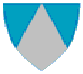 Nesodden kommune 
Barn, unge og familie PPT SamarbeidstypeHjelp fra PPT til å vurdere § 11-2 tilfredsstillende utbytte av opplæringen□ Mindre fagvansker□ Mistanke om dysleksi□ Mistanke om spesifikk matematikkvanske□ Vurdering av behov for spesialisthelsetjeneste (BUP)□ Behov for logoped i grunnskolealder. Årsak:□ Samarbeid/veiledning rundt elev læringsmiljø □  Fravær □  AnnetPersonopplysninger elevPersonopplysninger elevNavn: Personnummer (11 siffer):  □ Jente   □ Gutt   □ Annet  	 Adresse og poststed: Nasjonalitet:                 Morsmål: Skole: Trinn:Personopplysninger foresatte  Personopplysninger foresatte  Foresatt 1, navn og adresse:  Epost:                                                                 Telefonnummer:Personnummer foresatt 1:Personnummer foresatt 1:Foresatt 2, navn og adresse:  Epost:                                                                   Telefonnummer: Personnummer foresatt 2:Personnummer foresatt 2:Behov for tolk? □ Nei    □ Ja   Hvis ja – hvilket språk: Foreldreansvar: Felles foreldreansvar   Mor  Far  Barneverntjenesten har overtatt omsorgenKontaktinfo til aktuell barneverntjeneste:Informasjon om skoleInformasjon om skoleSkole:Klasse/ trinn:Kontaktlærer:Epost:Telefonnummer:Rektor:Epost:Telefonnummer:Hvem har utfylt kontaktskjema:Skolens ledelse er orientert om at skjema sendes inn □Dato:Innsender av skjemaet har fått samtykke fra foresatt(e) til å sende inn skjemaet, samt samtykke til at PPT lagrer personopplysninger om barnet og foresatt(e).Foresatte 1□ (kryss av)                        Foresatt 2 □ (kryss av)